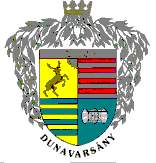 Dunavarsány Város Önkormányzatának
Polgármestere 2336 Dunavarsány Kossuth L. u. 18., titkarsag@dunavarsany.hu 24/521-040, 24/521-041, Fax: 24/521-056www.dunavarsany.huELŐTERJESZTÉSDunavarsány Város Önkormányzata Képviselő-testületének2014. április 15-ei rendes, nyílt üléséreHiv. szám: 2193/2014.	Tárgy: Javaslat az Önkormányzat 2013. évi költségvetésének végrehajtásáról szóló zárszámadási rendelet megalkotásáraTisztelt Képviselő-testület!Az államháztartásról szóló 2011. évi CXCV. törvény (továbbiakban ÁHT) 88.§ (1) bekezdése és az államháztartás szervezetei beszámolás és könyvvezetési kötelezettségeinek sajátosságairól szóló 249/2000.(XII.24.) Korm. rendelet 7. §(1) bekezdése értelmében a helyi önkormányzat a tárgyévet követően költségvetési beszámolót készít. Az ÁHT 91.§ (1) alapján a jegyző által elkészített zárszámadási rendelettervezetet a polgármester a költségvetési évet követően 4 hónapon belül terjeszti a képviselő-testület elé. A Képviselő-testület a zárszámadásról rendeletet alkot. Mindezek alapján az alábbiak szerint terjesztem Dunavarsány Város Önkormányzatának zárszámadási rendelettervezetét a Tisztelt Képviselő-testület elé tárgyalásra.Az önkormányzati feladatellátás általános értékeléseDunavarsány Város Önkormányzatának 2013. évi gazdálkodását a vonatkozó jogszabályok, valamint a helyi rendeletek szabályozták. Dunavarsány Város Önkormányzata a jogszabályi rendelkezéseknek megfelelően hajtotta végre feladatait. A Képviselő-testület az önkormányzat 2013. évi költségvetését a 1/2013. (II. 12.) rendeletében alkotta meg, amely az év közbeni rendeletmódosításokkal biztosította és rögzítette az önkormányzat és intézményei gazdálkodásának éves kereteit. Az önkormányzat és költségvetési szervei nettósított 2013. évi költségvetési főösszege 1.475.850 eFt-ról az évközi módosításokkal 20,26 %-kal, 1.774.904 eFt-ra növekedett.2013. évben Dunavarsány Város Önkormányzata a kötelező feladatait, valamint önként vállalt feladatait is ellátta. A feladatellátás tekintetében mind a tárgyi, mind a személyi feltételek adottak voltak, így az önkormányzat, valamint költségvetési intézmények zavartalan működése egész évben biztosítva volt. Dunavarsány Város Önkormányzata és Majosháza Község Önkormányzata 2013. március1-jével közös önkormányzati hivatal létrehozásában állapodott meg, így mindkét önkormányzatnak megszűnt a saját önálló hivatala. A Dunavarsányi Közös Önkormányzati Hivatal Dunavarsány költségvetésébe került beépítésre. A megállapodásban foglaltaknak megfelelően a hivatal finanszírozása lakosságszám arányában történik. A költségvetés teljesítése során a Képviselő-testület által meghatározott szempontok teljesültek, Önkormányzatunk a végrehajtásban a rendelkezésre álló pénzeszközök hatékony és takarékos felhasználását igyekezett biztosítani. Dunavarsány Város Önkormányzata az oktatás átszervezése, két oktatási intézménye fenntartásának átadása után is vállalta az Árpád Fejedelem Általános Iskola és az Erkel Ferenc Alapfokú Művészetoktatási Intézmény működtetését, hangsúlyozva ezzel azt, hogy az oktatási intézményekben tanuló diákok megfelelő körülményeit biztosítsa. 2013. évben is nagy hangsúlyt fektetett önkormányzatunk a szociálisan rászorult családok segítésére, erre a feladatra szociális rendeletünk alapján 26.665.eFt került különböző jogcímeken kifizetésre. Önkormányzatunk önként vállalt feladatként segíti a civil szervezetek munkáját, melyeknek támogatására 22.860.eFt-ot költött. A 2013. évben lezárult ivóvíz minőségének javítása érdekében tett beruházásunk, mely társulási formában valósult meg.Dunavarsány Város önkormányzata 2013. évben is jelentős összeget költött a város útjainak karbantartására, a város arculatának fejlesztésére. A városüzemeltetési feladatokat önkormányzatunk továbbra is saját Városgazdálkodási Kft-jével látja el. A Városgazdálkodási Kft. végzi továbbá az intézmények takarítását és ellátja gondnoki feladataikat is.Önkormányzatunknak három költségvetési intézménye van, melyek az alábbiak:Polgármesteri Hivatal, március 1-jétől Dunavarsányi Közös Önkormányzati HivatalWeöres Sándor ÓvodaPetőfi Művelődési Ház és KönyvtárKötelező feladataink közül az orvosi  ügyeletet társulási formában látjuk el. Dunavarsány Város Önkormányzata jelentős térségi feladatokat is ellát, hiszen az Önkormányzat a gesztora a Dunavarsány és Térsége Önkormányzati Szennyvíztársulásnak, valamint a Dunavarsány Környéki Intézményellátó Társulásnak Az utóbbi társulás keretein belül látja el önkormányzatunk a szociális alapszolgáltatási feladatait, így a házi segítségnyújtást, a szociális étkeztetést, a gyermekjóléti szolgálatot, valamint a családsegítést.Önkormányzatunk 2013-ben is jelentős pénzösszeget biztosított a város szépítésére és az intézmények épületeinek állagmegóvására. Felújításra került a Sportpálya kerítése, valamint az MLSZ-szel karöltve műfüves pálya lett kialakítva összesen 23.695 eFt értékben. Önkormányzatunk a város lakói biztonságának növelése érdekében 3.600 eFt-ért megvásárolt és felújított egy épületet, melyben rendőrőrs lett kialakítva, a felújítás 52.365 eFt-ba került. 2013. évben több km járda megépítésére, valamint útfelújításra költöttünk, melyekre közel 52.684 eFt került kifizetésre. A város, valamint az óvoda udvarában található játszóterek is megújultak, a felújítás, illetve az új játszótéri eszközök 48.319 eFt-ba kerültek.Takarékos gazdálkodásunknak, valamint a megnövekedett saját bevételeinknek köszönhetően önkormányzatunk pozitív folyószámla egyenleggel zárta a költségvetési évet.BevételekÖnkormányzatunk a Magyar Köztársaság 2013. évi költségvetéséről szóló törvényben foglaltak szerint meghatározott központi támogatásokban részesül a település lakosságszáma, illetve az ellátott feladatok alapján 2013. évben önkormányzatunkat 403.561 eFt központi támogatás illette meg.Közhatalmi bevételeink között továbbra is legjelentősebb bevételi forrása az önkormányzatnak az iparűzési adó. A 2013 –as költségvetési évben megnövekedett a talajterhelési díj összege, mely jelentős emelkedést jelentett a bevételeink között az elmúlt évekhez képest.Iparűzési adó:			 693.800 eFtÉpítményadó:	 		   94.862 eFtIdegenforgalmi adó:		        360 eFtPótlék, önellenőrzési pótlék:	     3.126 eFtTalajterhelési díj bevétele 12.555 eFt, míg az önkormányzatnál maradó rendőrség által behajtásra kimutatott összeg 1.041 eFt volt.Az átengedett adók közül a gépjárműadó bevétel, melynek a 40%-a marad önkormányzatunknál, melynek összege 27.374 eFt. Pótfinanszírozás keretein belül támogatta a költségvetés ebben az évben is a lakossági víz- és csatornaszolgáltatást, melyre 47.997 eFt-ot kapott önkormányzatunk.Önkormányzatunk egészségüggyel kapcsolatos feladataira az Országos Egészségpénztártól kap támogatást, mely összeg a támogatás értékű bevételek között szerepel, melynek összege 14.779 eFt..KiadásokRendszeres személyi juttatásokra járulékokkal együtt önkormányzati szinten 306.992 eFt-ot költöttünk. Dologi kiadások összesen 617.427 eFt, melyből a közüzemi díjak 131.835 eFt, ( 13.205 eFt a közvilágítás). Civil szervezetek támogatására 22.860 eFt-ot költöttünk. Útkarbantartásra kátyúzásra, közútkezelésre közel 30.030 eFt került kifizetésre, míg a zöldterületek rendbetartása, illetve a virágosítás 19.632 eFt-ba került. Egészségügyi kiadásokra 34.441 eFt-ot költöttünk, Szociálpolitikai ellátásokra 62.549 eFt-ot költöttünk. A lakosság önkormányzatunk területén továbbra is rászorul az önkormányzat segítségére, annak ellenére, hogy a munkanélküliség nagyon minimális szintű. Az Önkormányzat költségvetési intézményeinek költségvetéséhez önkormányzatunk (a normatívákat is beleértve ) 399.188 eFt-tal járult hozzá.Jelentős összeget tesz ki önkormányzatunk költségvetésében a fejlesztésre, illetve felújításra fordított pénzeszköz. 2013. évben 212.712 eFt-ot költöttünk városunk középületeinek, tereinek kialakítására, felújítására, illetve járdaépítésre, útfelújításra.Önkormányzatunk működteti az Árpád Fejedelem Általános Iskolát, valamint az Erkel Ferenc Alapfokú Művészetoktatási Intézményt. Az intézmények működési kiadásai is az Önkormányzat kiadásai között szerepelnek.Polgármesteri HivatalAz Önkormányzat a Polgármesteri Hivatal keretein belül biztosítja a település lakosságának a helyi és közigazgatási feladatok ellátását, az önállóan működő intézmények gazdálkodásával kapcsolatos tevékenységet. A feladata az önkormányzat kötelező és önként vállalt feladatainak, valamint a helyi rendeletekben megfogalmazottak végrehajtása pl. szociális juttatások, adóbeszedés, építéshatósági feladatok ellátása. 2013. március 01-jével Önkormányzatunk Majosháza Községgel létrehozta a Dunavarsányi Közös Önkormányzati Hivatalt, így e dátumtól a hivatal látja el Majosháza önkormányzatával kapcsolatos feladatokat is.Dunavarsányi Közös Önkormányzati Hivatal Gazdasági Osztálya látja el a Dunavarsány és Térsége Szennyvíztársulás, az Ivóvíz-minőségjavító Önkormányzati Társulás, a városban működő Német Kisebbségi Önkormányzat, valamint a Dunavarsány és Környéke Intézményellátó Társulás és az általa fenntartott intézmény gazdálkodásával kapcsolatos feladatait.A Polgármesteri Hivatal, valamint a Dunavarsányi Közös Önkormányzati Hivatal 2013. évben 233.453 eFt-tal gazdálkodott.Weöres Sándor ÓvodaA 2013. évben 326 gyermek járt az intézménybe, 12 óvodai csoportba. Az intézmény 149.401 eFt-ból gazdálkodott. 2011-től óvodánk is ellátja az SNI-s gyermekeket.Petőfi Művelődési Ház és KönyvtárAz intézmény a város lakosságát igyekszik ellátni különböző kulturális és ismeretterjesztő előadásokkal, valamint családi- és fiataloknak, gyerekeknek szóló programokat szervez. A Városi Könyvtár 2013. évben 210 kötettel gyarapodott, melyhez központi támogatást is kapott önkormányzatunk az érdekeltség növelő hozzájáruláson keresztül. Az intézmény 2013. évben 46.553 eFt-tal gazdálkodott.Az Önkormányzat ingatlan vagyonának alakulása eFt-ban:							   2013.Forgalomképtelen eszközök				1.404.941Korlátozottan forgalomképes eszközök			5.165.460Forgalomképes						1.033.527ÖSSZESEN:						7.603.928Az önkormányzat vagyona jelentősen megemelkedett 2012. évhez képest. Az önkormányzat tulajdonában lévő szennyvíztelep és annak műtárgyai kerültek értékelésre, mert 2014. évtől vagyonkezelésbe adja át önkormányzatunk, s így a könyveinkben a felértékelt összegben kerültek.Értékpapír- és hitelműveletek.Önkormányzatunk 2012. év végén jelentős 821.465 eFt hitelállománnyal rendelkezett. Az adósságkonszolidációnak köszönhetően ez az összeg 2013. december 31-én 412.502 eFt-ra csökkent.Értékpapír állományunk 47.955 eFt-ról 49.009 eFt-ra növekedett.A fentiek alapján kérem, hogy a mellékelt rendelet tervezetet vitassuk meg, és a rendeletet alkossuk meg. A rendelet elfogadása minősített szótöbbséget igényel.Az előterjesztést tárgyalta:		Pénzügyi, Jogi és Ügyrendi Bizottság,					Humánpolitikai Bizottság					Fejlesztési és Környezetvédelmi BizottságAz előterjesztést készítette:		Vágó Istvánné gazdasági osztályvezetőDunavarsány, 2014. április 9.Bóna ZoltánpolgármesterAz előterjesztés törvényes:							dr. Szilágyi Ákos jegyző